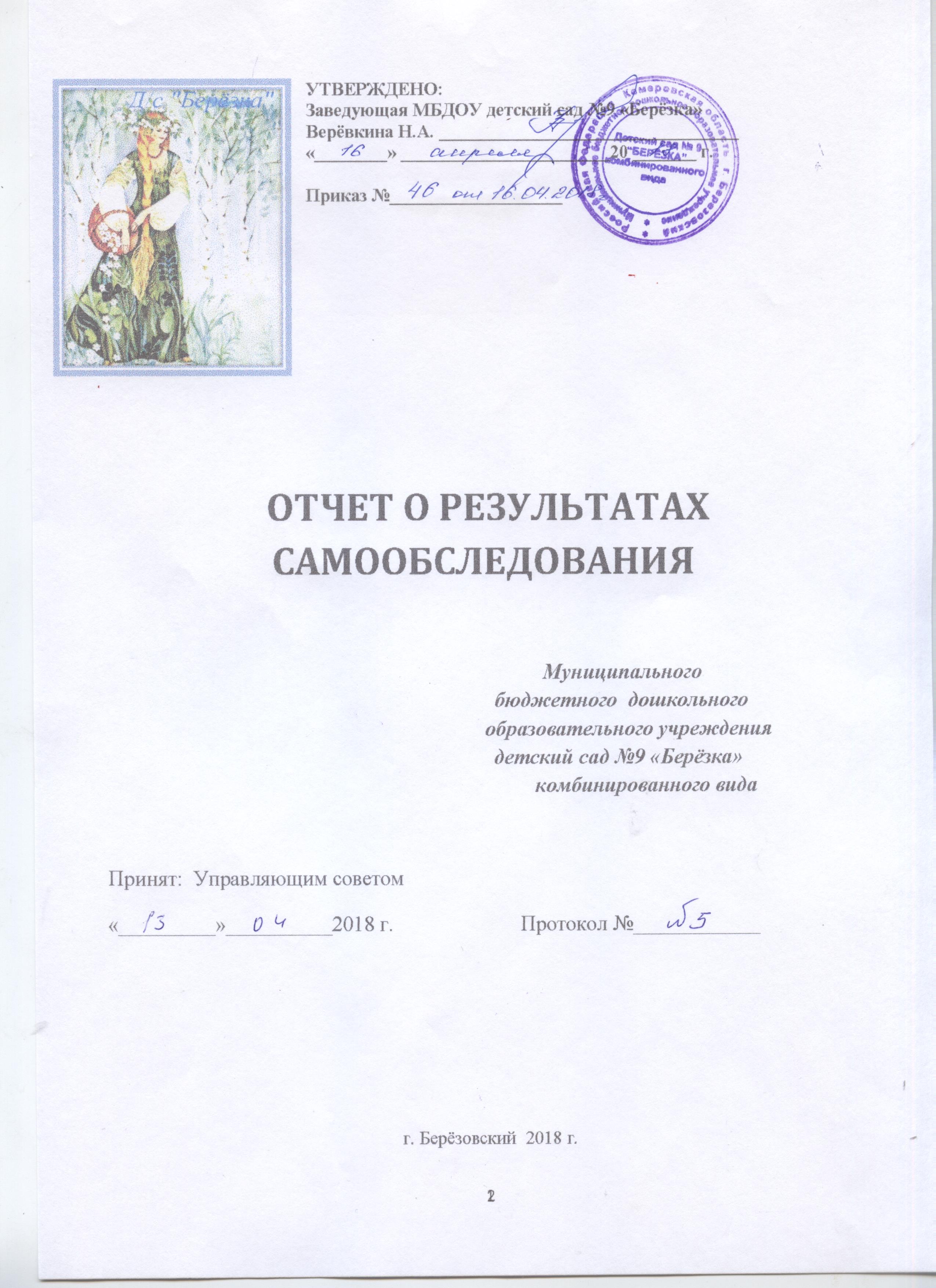 УТВЕРЖДЕНО: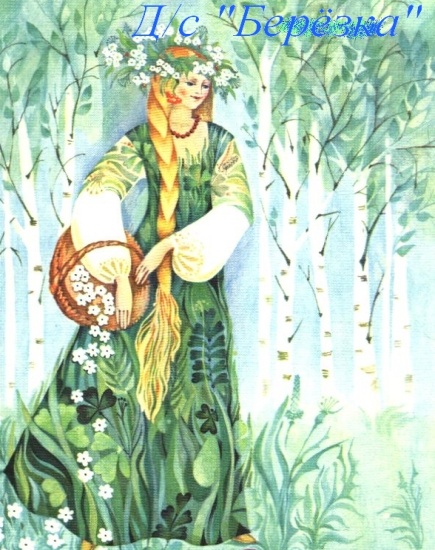 Заведующая МБДОУ детский сад №9 «Берёзка»               Верёвкина Н.А. _________________________________«________» _______________________20 _______ г.Приказ №___________________ОТЧЕТ О РЕЗУЛЬТАТАХ САМООБСЛЕДОВАНИЯ                    Муниципального                                                  бюджетного  дошкольного                                                     образовательного учреждения                                                  детский сад №9 «Берёзка»                                                                  комбинированного вида                                          Принят:  Управляющим советом «_________»__________2018 г.                        Протокол №____________	г. Берёзовский  2018 г.1. ВведениеРезультаты самообследования рассмотрены на заседании педагогического совета детского сада  (протокол № 6 от 16 апреля  2018 года).Цель самообследования: Целями проведения самообследования являются обеспечение доступности и открытости информации о деятельности учреждения, а также подготовка отчета о результатах самообследования. Процедура самообследования способствует: 1. Рефлексивной оценке результатов деятельности педагогического коллектива, осознанию своих целей и задач и степени их достижения. 2. Возможности заявить о своих достижениях, отличительных показателях. 3. Отметить существующие проблемные зоны. 4. Задать вектор дальнейшего развития дошкольного учреждения. Источники информации: Нормативно-правовые документы, рабочие документы, регламентирующие направления деятельности ОУ (аналитические материалы, планы и анализы работы, программы, расписания организованной образовательной деятельности, дополнительного образования, статистические данные). Форма предъявления информации: Отчет о самообследовании, утвержденный педагогическим советом на бумажных и электронных носителях. Самообследование проводилось на основании решения педагогического совета. Порядок проведения, сроки, состав комиссии по проведению самообследования утверждены приказом Заведующего детским садом. Целями проведения самообследования ДОУ являются обеспечение доступности и открытости информации о деятельности ДОУ. В процессе самообследования были проведены: 1. Оценка образовательной деятельности. 2. Оценка системы управления ДОУ. 3. Оценка содержания и качества подготовки воспитанников. 4. Оценка организации образовательного процесса. 5. Оценка качества • кадрового обеспечения; • учебно-методического обеспечения; • материально-технической базы; функционирования внутренней системы качества образования. 6. Анализ показателей деятельности ДОУ.2. Организационно-правовое обеспечение образовательной деятельности1. Муниципальное бюджетное дошкольное образовательное учреждение детский сад №9  «Березка»  комбинированного вида осуществляет образовательную деятельность по основной общеобразовательной программе дошкольного образования в соответствии с требованиями, предусмотренными лицензией на право ведения образовательной деятельности («14» апреля 2014  г., серия 42 ЛО1, № 14405, регистрационный номер 0000495).2. Анализ нормативно-правовых документов:Полное наименование образовательного учреждения: Муниципальное бюджетное дошкольное образовательное учреждение детский сад №9  «Березка»  комбинированного вида Местонахождение: 652420,  Кемеровская  область, г. Берёзовский,  Комсомольский бульвар,12«а»Место ведения образовательной деятельности: 652420,  Кемеровская  область, г. Берёзовский,  Комсомольский бульвар,12«а» телефон:  3-23-95   е-mail: liubov.derezka@dk.ruУчредитель:  Управление образованием Берёзовского  городского округа.Устав  от «18» февраля  2014 года  №73, Детского сада №9 «Березка» соответствует требованиям ФЗ «Об образовании в Российской Федерации».Свидетельство о государственной регистрации юридического лица о включении в единый государственный реестр юридических лиц (ЕГРЮЛ) от 7 сентября 2012 г. Серия 42 №003562121Свидетельство о постановке на учет российской организации в налоговом органе по месту нахождения на территории Российской Федерации серия 42 №002976980     от 28 января 1999 года. ИНН 4203004985  КПП 425001001В соответствии с лицензией Детский сада №9 «Березка» имеет право ведения образовательной деятельности по основной общеобразовательной программе дошкольного образования, нормативный срок - бессорчная.  Имущество закреплено за Детским садом №9  «Березка» на праве оперативного управления, что подтверждается постановлением администрации от «25» июля  2012 г. № 42 – АГ 957223, Свидетельство о государственно регистрации права на земельный участок  от «25» июля 2012 г.  №  42 – АГ 957222Свидетельство о государственной регистрации права на здание  от 28 апреля 2008 г. Серия 42АВ № 7305663. В  Детском  саду №9  «Березка» имеются в наличии основные документы Министерства образования и науки РФ, нормативные документы Департамента и науки Кемеровской  области, регламентирующие различные стороны образовательной деятельности общеобразовательных учреждений.4. Анализ состояния внутрисадовской нормативной документации:Порядок организации и ведение делопроизводства осуществляются в соответствии с утвержденной номенклатурой дел.Для рассмотрения вопросов и принятия решений по основным вопросам организации и осуществления образовательного процесса в детском саду создан педагогический совет. Педагогический совет Детского сада  №9 «Березка» обобщает  педагогический  опыт; выходит с предложением к заведующей   о применении опыта других образовательных учреждений  в деятельности Учреждения, дает отзыв на разработанные  педагогическими работниками программы, технологии, применяемые в образовательном процессе, рассматривает и обсуждает план работы Учреждения перед утверждением    его заведующей, рассматривает состояние и итоги методической работы, разрабатывает меры по совершенствованию педагогических и информационных технологий, методов и средств обучения, вносит  предложения о поощрении педагогических работников Учреждения; о выдвижении педагогических работников на награждение ведомственными,  государственными наградами, обсуждает вопросы состояния  здоровья детей, заслушивает отчеты заведующей о создании условий для реализации основной общеобразовательной  программы, рассматривает вопросы реализации Учреждением федеральных государственных стандартов основной общеобразовательной  программы. Заседание каждого педагогического совета начинается с вопроса выполнения решения предыдущего педагогического совета. На педагогических советах присутствуют 98-100 % работников.Деятельность детского сада в течение учебного года осуществляется в соответствии с годовым планом работы детского сада. Исполнение плана контролируется администрацией образовательного учреждения.Приказы по основным направлениям деятельности доводятся до исполнителей под подпись. Контроль за исполнением осуществляет заведующая  детского сада. Книги приказов ведутся и хранятся в соответствии с действующей инструкцией делопроизводства.В Детском саду №9  «Березка»  разработаны и утверждены в соответствии с действующим законодательством локальные нормативные акты:Договор об образовании по основной образовательной программе дошкольного образования. Положение об оплате труда работников.Положение об общем собрании работников.Положение о комбинированной направленности.Положение о контрольной деятельности.Положение о педагогическом совете.Положение о психолого – медико – педагогическом консилиуме (ПМПк).Положение о родительском совете.Положение об управляющем совете.Правила внутреннего трудового распорядка.Правила внутреннего распорядка для воспитанников и родителей (законных представителей).Правила приёма и комплектования контингента воспитанников ДОУ на обучение по программе дошкольного образования.Положение о стимулирующих выплатах работникам.Положение о самообследовании  ДОУ. 5. Оценка исполнения требований законодательных, нормативных актов к правилам приема, отчисления и выпуска обучающихся:В детском саду порядок комплектования Учреждения детьми определяется положением, утвержденным учредителем,  и закрепляется в уставе. Все нормативные документы соответствуют действующему законодательству. Приказы о зачислении и отчислении оформляются своевременно; книга учета будущих воспитанников и личные дела  ведутся в соответствии с требованиями делопроизводства. Ведется ежедневный учет посещаемости воспитанников воспитателями.Вывод: Для организационно — правового обеспечения образовательной деятельности Детского сада  №9 «Березка» располагает основным комплектом учредительной, нормативно-правовой и организационно-распорядительной документации, которая соответствует предъявляемым требованиям; лицензионные требования и нормативы соблюдаются; правила приема, отчисления и выпуска воспитанников в детском саду соответствуют действующему законодательству.3. Система управления образовательным учреждением 1. Управление Детским садом №9  «Березка» осуществляется  в соответствии с законодательством РФ и  уставом на принципах демократичности, гласности, приоритета общечеловеческих ценностей, охраны жизни и здоровья человека, свободного развития личности.Непосредственное управление Учреждением осуществляет прошедшая соответствующую аттестацию заведующая, назначенная учредителем.Управление Учреждением строится на принципах единоначалия и самоуправленияФормами самоуправления в Учреждении являются: Управляющий  совет, педагогический совет, общее собрание работников.Управляющий  совет является коллегиальным и совещательным органом самоуправления для решения вопросов, предусмотренных  Законом РФ, входящих в компетенцию образовательного учреждения.К компетенции Управляющего совета относится рассмотрение:1) предложений  учредителя или заведующей  Учреждения о внесении изменений в устав Учреждения;2) предложений  учредителя или заведующей  Учреждения о создании и ликвидации филиалов Учреждения, об открытии и закрытии его представительств;3) предложений  заведующей  Учреждения  об  участии  Учреждения  в  других юридических  лицах,  в  том числе о внесении денежных средств и иного имущества в уставный   (складочный)  капитал  других  юридических  лиц  или  передаче  такого имущества  иным  образом  другим  юридическим  лицам  в  качестве  учредителя или участника;4) проекта плана финансово-хозяйственной деятельности дошкольного  учреждения;5) по  представлению заведующей  Учреждения проектов отчетов о деятельности Учреждения   и   об   использовании   его  имущества,  об  исполнении  плана  его финансово-хозяйственной    деятельности,    годовой    бухгалтерской   отчетности Учреждения;6) предложений  заведующей Учреждения о совершении сделок по распоряжению имуществом,   которым   в  соответствии  с  Федеральным  законом  Учреждение не вправе распоряжаться самостоятельно;Высшим органом самоуправления Учреждения  является совет образовательного учреждения.  Совет образовательного учреждения -  коллегиальный  орган,  осуществляющий  в  соответствии  с  уставом решение  отдельных  вопросов, относящихся  к  компетенции детского сада:- Вносит на рассмотрение учредителя предложения по изменению и (или) дополнению устава образовательного учреждения в части определения:а) режима занятий детей, образовательного учреждения;б) порядка регламентации и оформления отношений Учреждения и родителей (законных представителей) детей;в) структуры, порядка формирования органов управления образовательного учреждения, их компетенции и порядка организации деятельности;г) прав и обязанностей участников образовательного процесса.- Вносит предложения заведующей  в части:а) материально-технического обеспечения и оснащения образовательного процесса, оборудования помещений Учреждения;б) направлений расходования средств, привлекаемых  Учреждением из внебюджетных источников;в) создания в Учреждении необходимых условий для организации питания, медицинского обслуживания.- Делегирует из своего состава представителя (родителя) в комиссию по  премированию.-. Информирует участников образовательного процесса о своей деятельности и принимаемых решениях.- В лице председателя совместно с заведующей  представляет интересы Учреждения в государственных, муниципальных  органах управления, общественных организациях, предприятиях всех форм собственности.- Заслушивает отчеты о работе отдельных педагогов, заведующей и его заместителя, выносит предложения по совершенствованию их работы.- Заслушивает заведующею   Учреждения по итогам учебного года.- Оценивает информативность сайта Учреждения.- Инициирует развитие в Учреждении вариативных форм предоставления дошкольного образования.- Участвует  в  подготовке  сомообследования  Учреждения.Педагогический совет создаётся для рассмотрения вопросов и принятия решений по основным вопросам организации и осуществления образовательного процесса. Главными задачами педагогического совета являются:- объединение усилий педагогического коллектива для успешной реализации положений ФЗ «Об образовании в Российской Федерации»;- повышение уровня образовательного процесса в детском саду;- внедрение в практику педагогических работников достижений педагогической науки и передового опыта в сфере образования.Общее собрание работников:Обсуждает и рекомендует к утверждению проект коллективного договора, правила внутреннего трудового распорядка;- Вносит предложения по внесению изменений и дополнений в устав Учреждения, другие локальные акты;-  Обсуждает вопросы состояния трудовой дисциплины в Учреждении и мероприятия по ее укреплению;-  Рассматривает вопросы охраны и безопасности условий труда работников, охраны жизни и здоровья  детей  Учреждения, пожарной безопасности;-  Принимает устав Учреждения, изменения и дополнения к нему;-  Избирает из своего состава  представителей   совета образовательного учреждения  из числа работников;- Избирает работников в комиссию по трудовым спорам;-  Выходит с предложением к администрации Учреждения по вопросам отдыха работников образовательного учреждения, организации общественных работ, поощрении работников.Таким образом, организация управления детским садом соответствует уставным требованиям.2. В Детском саду №9  «Березка» в наличии должностные инструкции заместителя заведующей, воспитателя, музыкального руководителя, учителя-логопеда, старшей медсестры, младшего воспитателя, повара, кладовщика, заведующего хозяйством, кухонного работника, уборщика служебных помещений, машиниста по стирке белья, кастелянши, дворника, сторожа, рабочего по обслуживанию здания,  делопроизводителя. Деятельность педагогического совета детского сада осуществляется в соответствии с Уставом согласно годовому плану работы. Планы работы коллегиальных органов способствуют решению задач, стоящих перед детским садом.3. Административно-управленческий персонал детского сада владеет навыками работы с вычислительной техникой, компьютерными базами данных, пользуется электронной почтой, ресурсами сети Интернет. Детский сад имеет электронную почту (liubjv/btrtzka@bk.ru), сайт, размещенный в сети Интернет по адресу http://mbdou-9.ru/user . Информационные материалы, полезные ссылки на другие сайты способствуют созданию положительного имиджа детского сада в социуме, позволяют оказывать родителям воспитанников помощь в зачислении ребенка в образовательное учреждение. В детском саду компьютеры заместителя заведующей, делопроизводителя подключены к сети Интернет. заместитель заведующей накапливает методические материалы по обобщению опыта творчески работающих педагогов: разработки НОД и других мероприятий, копии наградных материалов, копии публикаций в методической литературе.4 .Уровень организации внутрисадовского контроля.В детском саду имеется сложившаяся система контроля за качеством подготовки выпускников детского сада к школе. Контроль осуществляется в соответствии с планом, где предусмотрены следующие направления:- посещение и анализ НОД;- контроль повышения квалификации педагогов, работы педагогов в творческих группах;- разработка индивидуальных образовательных маршрутов воспитанников;- Проведение тематического контроля за качеством создания предметно-развивающей среды в группе, образовательного процесса в режиме дня, организацией прогулок, питания, соблюдения санитарно-гигиенических правил и норм. Результаты контроля оформляются в виде справок, рассматриваются на совещаниях при заведующей, на педагогических советах. Графики контрольных мероприятий составляются на учебный год с учетом положения о контрольной деятельности.5. Содержание и результаты образовательной деятельности:   Детский сад №9 «Берёзка» осуществляет образовательную деятельность, в соответствие с нормативными документами всех уровней дошкольного образования и на основании лицензии. Образовательный и коррекционный процесс в ДОУ строится в соответствии с основной образовательной программой дошкольного образования. В ДОУ реализуются основная образовательная программа дошкольного образования и методики дошкольного образования, используются информационные технологии, создана комплексно-тематическая система планирования образовательной деятельности с учетом направленности реализуемой образовательной программы, возрастных особенностей воспитанников, которая позволяет поддерживать качество подготовки воспитанников к школе на достаточно высоком уровне. Содержание программы соответствует основным положениям возрастной психологии и дошкольной педагогики; выстроено с учетом принципа интеграции образовательных областей в соответствии с возрастными возможностями и особенностями воспитанников, спецификой и возможностями ДОУ. Программа основана на комплексно-тематическом принципе построения образовательного процесса. Образовательная деятельность осуществляется в процессе организации различных видов детской деятельности: образовательной деятельности, осуществляемой в ходе режимных моментов, самостоятельной деятельности, организованной образовательной деятельности, взаимодействия с семьями воспитанников.Программа составлена в соответствии с направлениями развития детей: «Физическое развитие», «Социально-коммуникативное развитие», «Познавательное развитие», «Художественно эстетическое развитие», «Речевое развитие». Реализация каждого направления предполагает решение образовательных задач во всех видах детской деятельности, имеющих место в режиме дня дошкольного образовательного учреждения.На 2017 и 2018  учебный год были поставлены следующие цели и задачи:Цель: построение  образовательной деятельности на основе современных образовательных технологий, обеспечивающих сотворчество взрослых и детей, ориентированного на интересы и возможности каждого ребёнка и учитывающего социальную ситуацию его развития.        Задачи:1. Продолжать совершенствовать работу по реализации эффективных форм оздоровления и физического воспитания дошкольников, овладение спортивными  и  подвижными играми с правилами.2. Способствовать развитию  сенсорных и математических представлений дошкольников используя  методические приемы,  сочетающие  практическую  и игровую  деятельности, как средства формирования  умственного  развития мыслительных операций, развития творческого и вариативного мышления, способности мыслить и действовать самостоятельно. 3. Продолжать работу, направленную на обогащение социального опыта ребенка через реализацию игровых и познавательных проектов.Подводя итоги эффективности педагогического воздействия освоения основной образовательной программы можно отметить что: Проанализировав данные по выполнению программы, следует отметить положительные результаты выполнения программы по всем образовательным областям во всех группах. В группах раннего возраста дети быстро адаптировались. Все дети развиваются в норме по возрастным показателям. По результатам мониторингового исследования высокий процент со средним уровнем. Необходимо направить работу воспитателей на социально-коммуникативное и физическое развитие детей, создавать условия для выполнения программных задач, активизировать детей на непосредственной образовательной деятельности и в режимных моментах, анализировать достижения детей совместно с родителями. По результатам педагогической диагностики по всем возрастным группам отмечено, что динамика развития соответствует возрасту детей.Усвоение программы воспитанниками детского сада Всего выпускников в 2018 учебном году 14. Из них детей с высоким уровнем психических процессов и усвоения программы 71%, 29% со средним, с низким – 0%. У детей неплохо развита моторика, они хорошо ориентируются на листе бумаги. При подготовке детей к школе педагоги Кудрявцева А.М.., Укадр Н.А., формировали умения самостоятельно ставить и решать задачи, видеть перед собой цель и способы приближения к ней, выполнять упражнения, контролировать верность решения. Анализ данных диагностики показывает, что в дошкольном учреждении педколлектив добился качественной реализации основной образовательной программы. Анализ групп здоровья показал, что в детском саду имеются дети:1 группа здоровья 21,5% 2 группа здоровья 70,6% 3 группа здоровья 7,6% 4 группа здоровья 0,4% С целью снижения заболеваемости необходимо: 1. Систематически соблюдать гигиенические требования к организации жизнедеятельности детей. 2. Продолжать совершенствовать работу по закаливанию. 3. Проводить профилактику острых респираторных заболеваний.Работа детского сада по физическому воспитанию и развитию детей строится с учетом дифференцированного подхода, распределения детей по группам здоровья. Физическое воспитание, которому ДОУ уделяет значительное внимание, направлено на охрану жизни и укрепление здоровья детей, своевременное формирование у них двигательных умений и навыков, развитие психофизических качеств (быстрота, сила, гибкость, выносливость и др.), овладение физическими упражнениями и подвижными играми, воспитание жизнерадостной, жизнестойкой, целеустремлённой, волевой, творческой личности.Одним из условий, которые обеспечивают необходимый уровень физического, психологического и гармоничного развития детей, является организация режима дня. Для снижения заболеваемости педагогическим персоналом проводились профилактические мероприятия:  системное воздушное закаливание детей; максимальное количество времени проводилось с детьми на свежем воздухе; использование на занятиях элементов здоровьесберегающей технологии, что помогает предотвратить гиподинамию детей;  закладывание оксалиновой мази в нос;  употребление в пищу фитонцидосодержащих продуктов (лук, чеснок);  витаминизация третьих блюд;  обеспечение проветривания, чистоту комнат, где пребывают дети; проводились беседы с родителями относительно одежды и обуви детей.В ДОУ реализуются все основные направления физического развития ребенка, особое внимание уделяется физической культуре и оздоровлению детей, использованию здоровьесберегающих технологий в профилактике плоскостопия, нарушения осанки. В группах в системе проводилась ООД по физическому развитию в спортивном зале и на открытом воздухе, утренние гимнастики, прогулки на свежем воздухе, бодрящая гимнастика после сна с элементами закаливания.Диагностика физического развития дошкольников ДОУ показала, что физкультурно– оздоровительная работа проводится на хорошем уровне.Совместно со старшей медицинской сестрой  все педагоги проводили просветительскую работу по профилактике острых респираторных заболеваний. Часть детей ДОУ (по желанию родителей) и сотрудники были привиты от гриппа.Одной из актуальных задач по укреплению здоровья дошкольников является задача по формированию здорового образа жизни. В группах проводились занятия по валеологическому воспитанию.Особое внимание уделялось работе по формированию основ безопасного поведения детей на дороге и в транспорте. 3 раза в неделю – организованная образовательная деятельность по физической культуре. В старшем дошкольном возрасте 1 занятие проводится на воздухе.Таким образом, основная образовательная программа дошкольного образования освоена на 99%. Мониторинг образовательного процесса показал высокий уровень педагогического воздействия с учетом индивидуальных особенностей каждого ребенка и выстраивание траектории развития воспитанников согласно индивидуальному образовательному маршруту воспитанников.Взаимодействие  с  семьейЦЕЛЬ: объединение усилий дошкольного учреждения и семьи в вопросах воспитания, обучения и развития ребенка, установление доверительных отношений с родителями на основе доброжелательности с перспективой на сотрудничество. Сплотить не только детскую группу в коллектив единомышленников, но и их родителей сделать своими союзниками.Задачи: Довести до родителей истину, что право и обязанность воспитания их детей принадлежит им самим. Воспитать у родителей чувство уверенности в своих силах и мудрости. Пополнить знания родителей о воспитании детей общедоступными научными сведениями. Вовлечь родителей в орбиту педагогической деятельности, заинтересовать в воспитательно-образовательном процессе, как необходимости развития своего ребенка. Обогащение опыта родителей специализированными знаниями, повышение их педагогической компетентности.Методы и формы работы с семьей:Работа с семьей по оказанию в выборе правильных методов воспитания:– диагностика семьи (наблюдение, анкетирование, беседы, тесты, посещение на дому).Индивидуальная работа с родителями:– беседы, домашние задания, анкеты, консультации, посещение НОД  родителями.Формы и методы коллективной работы: родительский совет,   семинар-практикум,  лекции, доклады,  дискуссии,  беседы,  конкурсы,  праздники,  круглый стол,  родительские собрания,   конференции.Разработки методических и педагогических консультаций:– советы психолога и других специалистов;– памятки для родителей.Сотрудничество с семьями детей, не посещающих детский сад:– изучение социального заказа.Дни открытых дверей, консультации.План работы с родителями на 2017-2018 г.г.Дни  открытых  дверей в детском саду.Качество кадрового обеспечения: Педагогический коллектив на 2017 составил человек: • воспитатели -12 человек; • музыкальный руководитель -1 человек; • инструктор по физической культуре – 1 человек; • старший воспитатель -1 человек.Образовательный уровень педагогов Проводимый сравнительный анализ педагогических кадров, можно сделать следующий вывод: Количество педагогов, имеющих высшее образование – 4 человек;По стажу работы не просматривается не каких изменений по сравнению с прошлым годом; Образование. Стаж работы, лет.По категориям.Контроль за профессиональной деятельностью показал высокую активность педагогов в повышении профессиональной компетентности, в представлении передового педагогического опыта на различных уровнях. Активно участвовали в конкурсном движении воспитанники Учреждения.Методическая работа по результатам анкетирования получила положительную оценку педагогов. Отмечено, что проводимые мероприятия в рамках реализации годового плана способствовали компетентностному росту педагогов. Высокий уровень ответственности к подготовки к педсоветам, семинарам, открытым показам показали педагоги. Большое внимание в текущем году уделялось повышению профессионального уровня педагогов в соответствии с профессиональным стандартом.Материально-техническая база Материально-техническая база соответствует нормативным требованиям и позволяет в полном объеме реализовывать Образовательную программу. Ведется планомерная работа по совершенствованию материально-технических условий в Детском саду. Групповые помещения- 6 Музыкально-спортивный зал – 1 Методический кабинет-1 Медицинский блок: Медицинский кабинет Изолятор Объекты хозяйственно-бытового и санитарно-гигиенического назначения: Прачечная Пищеблок Продуктовый склад, склад для хранения суточного запаса продуктовВид охраны учреждения: охрана осуществляется силами Отдела вневедомственной охраны Управления МВД РФ по г. Берёзовскому – тревожная кнопка; в ночное время — сигнализация. Ведется видеонаблюдение.Здание детского сада двухэтажное отдельно стоящее, кирпичное. Территория обнесена забором. Калитка на замке. С одной стороны забора – проезжая часть. Участок озеленен деревьями и кустарниками, имеются газон и цветники. На групповых площадках есть песочницы, домики, стенки для выполнения основных движений. Все помещения дошкольного учреждения оборудованы в соответствии с санитарными нормами и их назначением. В каждой группе созданы условия для всех видов детской деятельности.Групповые комнаты эстетически оформлены в соответствии с возрастными особенностями, создана уютная обстановка, которая обеспечивает психологически комфортное пребывание детей в детском саду. В ДОУ шесть групповых помещений, в состав каждой из которых входят: приемная, буфетная, туалет, игровая и спальная комнаты. Все спальни оборудованы стационарными кроватями с жестким ложе. В группах созданы условия для всех видов детской деятельности в соответствии с ФГОС ДО: игровая деятельность, коммуникативная, познавательно- исследовательская, самообслуживание и элементарный бытовой труд, конструирование, изобразительная, музыкальная, двигательная.Музыкально-спортивный зал в музыкальном зале имеются: фортепиано, аудио и видео техника, детские музыкальные инструменты, телевизор. Для организации образовательного процесса есть весь необходимый наглядный и дидактический материал, соответствующий принципам дидактики и санитарно-гигиеническим нормам. В музыкальном зале проводятся музыкальные занятия, праздники, развлечения, спектакли.  Для реализации двигательной деятельности и физического развития спортивный зал оснащен в соответствие с СанПиН 2.4.1.3049-13. Имеется стенка для лазания, гимнастические скамейки, маты, ребристые доски, баскетбольные кольца, канат, кольца, мячи, гимнастические палки, гантели, обручи и другой спортивный инвентарь.Медицинский кабинет: в состав медицинского блока входят: кабинет фельдшера и медицинской сестры,  изолятор. Здесь своевременно оказывается доврачебная медицинская помощь, диспансеризация, медицинские осмотры врачами; Методический кабинет: библиотека, фонотека, организация методической работы с педагогами, заседания, повышение педагогической компетентности. Согласно плану развития материально – технической базы был проведен косметический ремонт в групповых помещениях, пищеблоке, коридорах, и лестничных клетках. Проведена работа по благоустройству территории (покраска оборудования). Приобретены мебель, игровое, развивающее оборудование для групповых помещений, постоянно приобретались хозяйственные товары (моющие средства).Функционирование внутренней системы оценки качества образования.С целью обеспечения полноты реализации образовательной программы в Детском саду осуществляется контрольная деятельность: контроль содержания различных аспектов деятельности Детского сада: организационно-педагогической, образовательной, финансово-хозяйственной и др.; контроль образовательного процесса.Контроль за реализацией образовательной программы проводится с целью выявления эффективности процесса по ее реализации, обнаружения проблем, определения причин их появления, проведения корректирующих воздействий, направленных на приведение промежуточных результатов в соответствие с намеченными целями.В годовом плане Детского сада предусматривается периодичность проведения контроля и мероприятий по его осуществлению. Вопросы по итогам контрольной деятельности рассматриваются на заседаниях Педагогического совета. В течение учебного года, в зависимости от поставленных целей и задач, проводятся различные формы контроля. Сбор информации для анализа включает: социометрические исследования, наблюдения, проведение мониторинга, изучение продуктов детской деятельности, анкетирование педагогов, изучение документации воспитательно-образовательной работы, диагностических карт профессиональной компетентности педагогов, открытых просмотров, недель профессионального мастерства, собеседования с педагогами и родителями (законными представителями), анкетирование, анализ содержания информации в родительских уголках. Таким образом, в Детском саду определена система оценки качества образования и осуществляется планомерно в соответствии с годовым планом работы и локальными нормативными актами.Общие выводы по итогам самообследования. Результаты деятельности детского сада за  учебный год показали, что основные годовые задачи выполнены. Существенным достижением в деятельности педагогического коллектива стало значительное повышение методической активности педагогов. Результаты диагностики воспитанников свидетельствуют о стабильной положительной динамике в усвоении основной образовательной программы. Количество детей – участников различных выставок, конкурсов, концертов, остается стабильно высоким. В МБ ДОУ сложился перспективный, творческий коллектив педагогов, имеющих потенциал к профессиональному развитию. С каждым годом повышается заинтересованность родителей эффективной образовательной деятельности в дошкольном учреждении.АНАЛИЗ ПОКАЗАТЕЛЕЙ ДЕЯТЕЛЬНОСТИ Участие в конкурсах. ГодыГруппы здоровьяГруппы здоровьяГруппы здоровьяГруппы здоровьяГоды1234201414,5%79,3%6,2%-201526,3%64,1%9,2%0,4%201620,5%71,6%7,6%0,4%201721,5%70,6%7,6%0,4%№ п/пМероприятиеСрокиОтветственные1.Заключение договоров с родителямиМай,сентябрьЗаведующий2.Разработка программы работы по сотрудничеству с родителями в адаптационный периодИюль, августЗаведующий, ст. воспитатель, медсестраОбщие родительские собранияОбщие родительские собранияОбщие родительские собранияОбщие родительские собрания3.«Как хорошо, что есть семья, которая от бед хранит меня» - Результаты анкетирования- выставка детских работАвгуст Заведующий, зам.зав., медсестра4.«Актуальность и необходимость обучения детей безопасному поведению на дорогах» (с приглашением сотрудников ГИБДДМарт Заведующий,  зам.зав5.Анкетирование родителей2) Анкета для родителей «Наши приоритеты”3) Опрос родителей   «О работе детского сада» октябрь воспитатели групп6.Педагогическое просвещение родителей.Обновление информационного стенда для родителейСентябрьЗаведующий, зам.зав7.Обновление  информационных стендов  в группахСентябрьвоспитатели8.Тематические выставки по планувоспитатели9.Консультирование  по запросам родителейЗаведующий, зам.зав,  председ.ПМПК, учитель-логопедГрупповые родительские собранияГрупповые родительские собранияГрупповые родительские собранияГрупповые родительские собранияМладшие группы:«Особенности развития детей четвертого года жизни и основные задачи воспитания». Адаптация  детей  к  условиям  дошкольного  учреждения.
Формирование элементарных математических представлений детей младшего дошкольного возраста.«Развитие речи младших дошкольников в процессе игровой деятельности» «Итоги учебного года. Наши интересы и достижения»СентябрьДекабрь.Март.Май.Воспитатели     Средняя группа:«Особенности развития детей пятого года жизни и основные задачи воспитания». «Игры нашего детства».Почемучки. Взаимосвязь речевого и интеллектуального развития» «Итоги учебного года. Наши интересы и достижения»СентябрьДекабрьМартМайВоспитателиСтаршие группы:«Особенности развития детей шестого года жизни и основные задачи воспитания». «Физическое, психоэмоциональное благополучие ребенка дошкольника дома»«Умные книжки - умным детишкам»«Итоги учебного года. Наши интересы и достижения»  СентябрьДекабрьМарт.Май.Воспитатели Консультации для родителейКонсультации для родителейКонсультации для родителейКонсультации для родителей№Содержание работыСроки ОтветственныеКонсультации для родителей младших группКонсультации для родителей младших группКонсультации для родителей младших группКонсультации для родителей младших групп1«Об эмоциональной привязанности ребенка к матери»СентябрьВоспитатели2«Обучение детей правилам поведения за столом»ОктябрьВоспитатели3«Роль игрушки в развитие ребенка»НоябрьВоспитатели4«Если ребёнок не хочет есть…»ДекабрьВоспитатели5«Четвертый  год жизни: познавательное развитие»ЯнварьВоспитатели6«Роль развивающих игр в формировании  элементарных математических представлений   у детей младшего дошкольного возраста».ФевральВоспитатели7«В чём заключается влияние пальцев рук на развитие речи»МартВоспитатели8«Почему ребёнку нужна игра?»АпрельВоспитатели9                                                                            «Бережем здоровье с детства, или 10 заповедей здоровья».МайВоспитателиКонсультации для родителей средней и старших  группКонсультации для родителей средней и старших  группКонсультации для родителей средней и старших  группКонсультации для родителей средней и старших  групп1«Обучение дошкольников безопасному поведению на улице»                           СентябрьВоспитатели2«Профилактика нарушений осанки у дошкольников»ОктябрьВоспитатели3«Что и как читать ребёнку дома?»»НоябрьВоспитатели4«Развитие образной речи на основе фольклорного жанра» ДекабрьВоспитатели5«Как сделать зимнюю прогулку  приятной и полезной»ЯнварьВоспитатели6«Роль развивающих игр в формированиеэлементарных математических представлений   у детей дошкольного возраста».ФевральВоспитатели7«Правила безопасного общения с компьютером»МартВоспитатели8«Разный темперамент – разная эмоциональность»АпрельВоспитатели9«Чем и как занять ребёнка дома?»МайВоспитатели№ п/пСодержание работыСроки Ответственные1«Осень, осень, в гости просим – осенние утренники»Октябрь воспитатели2День материНоябрьвоспитатели, муз. 3Новогодние утренникиДекабрьвоспитатели4День здоровья!«Сильные, ловкие, смелые!»– спортивный праздник  с  родителями.Январьинструктор по ФИЗО воспитатели5«День защитников Отечества»Февральинструктор по ФИЗО, воспитатели6«8 Марта женский день»Мартвоспитатели7День семьиАпрель воспитатели8Показ НОДМай  воспитатели№п/пФ.И.О.(полностью)Дата рожденияЗанимаемая Должность*Курсы повышения квалификации1Верёвкина Наталья Александровназаведующая12.03.2016 г. (120 часа)2Симонова Любовь НиколаевнаСтарший воспитательПедагог – психолог (внутренний совместитель 0,5 ст)05.02.2018 г. по 28.02.2018г.  «Развитие детей дошкольного возраста: Организация образовательной деятельности в ДОО с учетом ФГОС»»3Фролова Галина ЮрьевнаВоспитательПедагог доп. образования по изобразительной деятельности02.02.2015 по 18.02.2015 «Теория и практика музыкально -художественной деятельности в условиях введения  ФГОС в ДОУ»4Третьякова Татьяна ВладимировнаВоспитатель25.02.2014г. по 15.03.2014 г «Организация и содержание образовательного процесса в современном ДОУ в условиях реализации ФГОС и ФГТ»5Мезинцева Татьяна НиколаевнаВоспитатель05.02.2018 г. по 28.02.2018г.  «Развитие детей дошкольного возраста: Организация образовательной деятельности в ДОО с учетом ФГОС»»6Вейт Любовь ТеодоровнаВоспитатель24.03.2016 по 09.04.2016 «Современные аспекты обеспечения преемственности дошкольного и начального общего образования в условиях введения ФГОС» 7Костяная Татьяна Анатольевна Воспитатель8Барсукова Наталья АлександровнаВоспитатель19.04.2016 по 28.04.2016«Основы духовно –нравственного воспитания детей в дошкольной образовательной организации в условиях введения ФГОС»9Емельянова Юлия Викторовна  (в декретном отпуске )Воспитатель 23.02.2018 г по 07.02.2018г «Содержание деятельности воспитателя в современной системе дошкольного образования»10Хайруллина Ирина ВладимировнаВоспитатель23.02.2018 г по 07.02.2018г «Содержание деятельности воспитателя в современной системе дошкольного образования»11Укадр  Наталья АлександровнаВоспитатель11.05.2017 по 27.05.2017 «Современные аспекты обеспечения преемственности дошкольного и начального общего образования в условиях введения ФГОС»12Бержеминская Марина Юрьевна Воспитатель11.05.2016 по 27.05.2016 «Современные аспекты обеспечения преемственности дошкольного и начального общего образования в условиях введения ФГОС»13Постольник Ольга Владимировна (в декретном отпуске )ВоспитательПереподготовь в КРИПкиПРОСентябрь 2014 г по сентябрь 2015 14Бондаревская Наталья ВикторовнаЛогопед  09.03.2016 г – 15.04.2016г»Теория и практика организации коррекционной психолого – педагогической работы по предупреждению и устранению нарушений речи у детей и подростков»15Якубцева Елена Николаевна Педагог дополнительного образования (театр)01.11.2015 по 30.04.2016 г “Новые подходы к художетсвенно – эстетическому воспитанию детей в дошкольном учреждении»16Кудрявцева Альфия Мансуровна Воспитатель 30.09.2017 г по 09.10.2017 г«Обновление содержания дошкольного образования в соответствии с ФГОС».№ПоказателиЗначения1Образовательная деятельность.1.1Общая численность воспитанников, осваивающих образовательную программу дошкольного образования, в том числе:1511.1.1.В режиме полного дня (8 - 12 часов)1511.1.2.В режиме кратковременного пребывания (3 - 5 часов)01.1.3.В семейной дошкольной группе01.1.4.В форме семейного образования с психолого-педагогическим сопровождением на базе дошкольной образовательной организации.01.2.Общая численность воспитанников в возрасте до 3 лет511.3..Общая численность воспитанников в возрасте от 3 до 7 лет1001.4.Численность/удельный вес численности воспитанников в общей численности воспитанников, получающих услуги присмотра и ухода:151\100%1.4.1.В режиме полного дня (8 - 12 часов)151\100%1.4.2.В режиме продленного дня (12 - 14 часов)01.4.3.В режиме круглосуточного пребывания01.5..Численность/удельный вес численности воспитанников с ограниченными возможностями здоровья в общей численности воспитанников, получающих услуги:251.5.1.По коррекции недостатков в речи.251.5.2.По освоению образовательной программы дошкольного образования151\100%1.5.3.По присмотру и уходу151\100%1.6.Средний показатель пропущенных дней при посещении дошкольной образовательной организации по болезни на одного воспитанника15.81.7.Общая численность педагогических работников, в том числе:151.7.1.Численность/удельный вес численности педагогических работников, имеющих высшее образование4\6%1.7.2.Численность/удельный вес численности педагогических работников, имеющих высшее образование педагогической направленности (профиля)4\6%1.7.3.Численность/удельный вес численности педагогических работников, имеющих среднее профессиональное образование111.7.4.Численность/удельный вес численности педагогических работников, имеющих среднее профессиональное образование педагогической направленности (профиля)11\941.8.Численность/удельный вес численности педагогических работников, которым по результатам аттестации присвоена квалификационная категория, в общей численности педагогических работников, в том числе:101.8.1.Высшая 1\1%1.8.2.Первая 9/99%1.9.Численность/удельный вес численности педагогических работников в общей численности педагогических работников, педагогический стаж работы которых составляет:151.9.1.До 5 лет 11.9.2.Свыше 25 лет. 21.10.Численность/удельный вес численности педагогических работников в общей численности педагогических работников в возрасте до 30 лет01.11.Численность/удельный вес численности педагогических работников в общей численности педагогических работников в возрасте от 5511.12.Численность/удельный вес численности педагогических и административнохозяйственных работников, прошедших за последние 5 лет повышение квалификации/профессиональную переподготовку по профилю педагогической деятельности или иной осуществляемой в образовательной организации деятельности, в общей численности педагогических и административно- хозяйственных работников15\100%1.13.Численность/удельный вес численности педагогических и административнохозяйственных работников, прошедших повышение квалификации по применению в образовательном процессе федеральных государственных образовательных стандартов в общей численности педагогических и административно-хозяйственных работников15\!00%1.14.Соотношение "педагогический работник/воспитанник" в дошкольной образовательной организации15\1511.15.Наличие в образовательной организации следующих педагогических работников:1.15.1.Музыкальный руководитель01.15.2.Инструктор по физической культуре Да1.15.3.Учитель логопед Да 1.15.4.Логопед Нет 1.15.5. Учитель – дефектолог Нет 1.15.6.Педагог – психолог Да2.Инфраструктура 2.1.Общая площадь помещений, в которых осуществляется образовательная деятельность, в расчете на одного воспитанника10732.2.Площадь помещений для организации дополнительных видов деятельности воспитанников572.3.Наличие физкультурного зала Да 2.4.Наличие музыкального зала Да 2.5.Наличие прогулочных площадок, обеспечивающих физическую активность и разнообразную игровую деятельность воспитанников на прогулкеДа Мероприятия Сроки проведенияУчастники (педагоги / дети)Представленные материалы, результаты.Конкурс «Сказочное Ассорти»  к международному дню защиты детей. Июнь 2017гПедагог Сценарий праздника, грамота. Городской конкурс «Детский сад и музей» Июль 2017 гПедагог и дети Благодарственное письмо.Международный детский творческий конкурс «Светлая пасха» Февраль 2018 гДети Детские работы, диплом. «Инфоурок» Февраль 2018 Педагог Благодарность , информативный урок. Городской конкурс «Вдохновение» Апрель 2018 Педагог и дети Творческий номер, Диплом. 